वर्चुअल ड्रॉप-इन घंटों में शामिल हों

अपने बच्चे या युवा के मानसिक स्वास्थ्य और कल्याण के बारे में विचारों का पता लगाने के लिए TDSB प्रोफेशनल सपोर्ट सर्विसेज के कर्मचारियों से सीधे जुड़ें। 

मंगलवारों को, सुबह 10 बजे - सुबह 11 बजे
गुरुवारों को शाम 7 बजे - शाम 8 बजे
चिल्ड्रनज़ मेंटल हैल्थ वीक TDSB 3 से 7 मई तक चिल्ड्रनज़ मेंटल हैल्थ वीक (CMHW) को मान्यता देता है। छात्र के मानसिक स्वास्थ्य और सभी के लिए कल्याण का समर्थन करने में मदद करने के लिए, प्रोफेशनल सपोर्ट सर्विसिज़ टीम ने इस वर्ष की कोपिंग (Coping), देखभाल (Caring) और कनेक्टिंग (Connecting) के विषय के अनुरूप विविध प्रकार के संसाधन विकसित किए हैं। कृपया इन और कई और अधिक संसाधनों तक ऑनलाइन पहुंचें। और, #copingcaringconnecting पर ऑनलाइन बातचीत को फॉलो करें और देखें कि कैसे स्कूल अपने छात्रों के साथ मानसिक स्वास्थ्य और कल्याण का समर्थन कर रहे हैं।टोरौंटो पब्लिक हैल्थ (TPH) वैक्सीन अपडेटजैसे सिटी अव टोरौंटो में कोविड-19 का रोलआउट होता है, कई भाषाओं में उपलब्ध सबसे नवीनतम जानकारी और टीकाकरण संसाधनों के लिए कृपया TPH वेबसाइट पर जाएं।TDSB इंटरनेशनल डे ऑफ़ पिंक का सम्मान करता है

इस वर्ष, इंटरनेशनल डे ऑफ़ पिंक 14 अप्रैल को अप्रैल ब्रेक के दौरान था। फिर भी, TDSB ने TDSB मुख्यालय में इंद्रधनुषी झंडा लहराकर और TDSB के मुख्य पृष्ठ को गुलाबी रंग में बदलकर अपने कर्मचारियों और छात्रों को भेदभाव, लिंग आधारित बुलिइंग, होमोफोबिया और ट्रांसफोबिया को रोकने के लिए गुलाबी पहनने के लिए प्रोत्साहित करके इस दिन का सम्मान किया। इंटरनेशनल डे ऑफ पिंक TDSB के लिए एक तरह से अपना समर्थन दिखाने और समानता और स्वीकृति के लिए लड़ाई जारी रखने के लिए 2SLGBTQIA + समुदाय के साथ एकजुटता से खड़े होने का ढंग है।
एलिमेंट्री समर स्कूल रजिस्ट्रेशन अब खुली है!एलिमेंट्री समर स्कूल कार्यक्रम छात्र लर्निंग के फासलों को संबोधित करता है और पूरी जुलाई में छात्र संलग्नता को जारी रखता है। साक्षरता और न्यूमेरसी में एम्बेडेड प्रोग्राम, स्थानीय स्कूल फोकस को प्रतिबिंबित करने के लिए स्थानीय समर स्कूल प्रिंसिपल द्वारा विकसित किए जाते हैं। किंडरगार्टन से ग्रेड 8 तक के छात्रों के लिए 5 से 30 जुलाई, 2021 तक कार्यक्रम पेश किए जाते हैं। अधिक जानें और ऑनलाइन रजिस्टर करें।
TDSB में अप्रैल विरासत महीने

अप्रैल के महीने के दौरान, TDSB निम्नलिखित विरासत महीने मनाता है:हिस्पैनिक हैरिटेज मंथलैटिन-अमेरिका हिस्ट्री मंथसिख हैरिटेज मंथ प्रत्येक विरासत महीने और नियोजित गतिविधियों और समारोहों के बारे में अधिक जानने के लिए, कृपया ऊपर दिए गए लिंकस का उपयोग करके TDSB वेबसाइट पर जाएं।

वर्चुअल स्कूल वेबिनारमार्च 31: वर्चुअल दुनिया में अपने बच्चे का पालन-पोषण 
 माता-पिता/अभिभावकों ने वर्चुअल दुनिया में बच्चों की परवरिश करने वाली आम अभिभावक चुनौतियों को साझा करने के लिए एक इंटरैक्टिव कार्यशाला में भाग लिया। LC2 वर्चुअल स्कूल प्रशासक, सामाजिक कार्य और मनोविज्ञान कर्मचारी छोटी समूह चर्चाओं में माता-पिता और देखभाल करने वालों के साथ में शामिल हुए और बच्चे और परिवार के कल्याण के साथ-साथ सकारात्मक और सहायक संचार के लिए रणनीतियों को साझा किया।  
वेबिनार की रिकॉर्डिंग देखें।  
अप्रैल 7: आदी या सशक्त - अपने बच्चे की ऑनलाइन लर्निंग का समर्थन कैसे करेंइस पैनल चर्चा में एक क्लिनिकल मनोचिकित्सक और शोधकर्ता के साथ TDSB स्टाफ शामिल था और इसमें स्क्रीन के समय को प्रबंधित करने से लेकर और ऑनलाइन बनाने और कोडिंग के लिए उपयुक्त दिनचर्या निर्धारित करना और ऑनलाइन बनाने और समस्या हल करने के लिए छात्रों के जुनून को बढ़ावा देने जैसे कई विषयों की खोज की गई। वेबिनार में संदर्भित लेख और संसाधनों के साथ सत्र की रिकॉर्डिंग के लिए निम्नलिखित वेबसाइट पर जाएं: https://sites.google.com/tdsb.on.ca/addictedorempowered/

वेबिनार के बारे में माता-पिता का विवरण:"मैं कल रात के वेबिनार के लिए आपको और पैनलिस्टों को धन्यवाद देते हुए एक ईमेल भेजना चाहती थी। मेरे पति और मुझे लगा कि यह बहुत दिलचस्प और उपयोगी था। यह विविध पृष्ठभूमि वाले व्यक्तियों का एक बहुत बढ़िया समूह था और वे सभी वेबिनार के लिए बहुत कुछ लेकर आए। हमें इस विषय पर विभिन्न दृष्टिकोणों से बहुत कुछ मिला।पिछले साल से घर से काम करना और ज़ूम मीटिंगों और वेबिनारों में बहुत समय बिताना, यह तरो-ताज़ा करने वाला था कि यह वेबिनार कितनी अच्छी तरह से हुआ और इसे कितनी अच्छी तरह से संचालित किया गया था। इसके लिए धन्यवाद। इसकी उससे अधिक सराहना की जाती है, जितना आप जान सकते हैं।”*आगामी* वर्चुअल स्कूल वेबिनार19 मई: आगामी वेबिनार - फ्रेंच प्रोग्रामिंग में परिवारों को शामिल करना (इमर्शन और एक्स्टेंडिड)इस सत्र के दौरान, हम परिवारों के लिए उपलब्ध डिजिटल संसाधनों को TDSB FSL गूगल साइट फॉर फ़ैमलीज़ और वर्चुअल लाइब्रेरी के माध्यम से साझा करेंगे। हम इस बात पर भी चर्चा करेंगे कि स्टाफ किस तरह से इन-पर्सन लर्निंग में वापस जाने के लिए छात्रों की सहायता करने के लिए काम कर रहा है। रजिस्ट्रेशन की जानकारी शीघ्र ही वर्चुअल स्कूल परिवारों के साथ साझा की जाएगी।

ग्रेड 7 और 8 के लिए वर्चुअल स्कूल करियर एक्सपो अप्रैल में, करियर एक्सपो समिति ने अपने अनुभवों और प्रेरणाओं को पोस्ट-सेकेंडरी पाथवे (उदाहरण, व्यापार, STEM) का प्रतिनिधित्व करने वाले इंटरमीडिएट छात्रों के साथ साझा करने के लिए अतिथि वक्ताओं के एक रोमांचक लाइनअप को तैयार किया।यह विभिन्न शिक्षण केंद्रों से वर्चुअल और इन-पर्सन स्कूलों के बीच एक सहकार्यता है और पांच दिनों में प्रत्येक दिन 600-900 मेहमानों के 

साथ प्रतिक्रिया बहुत सकारात्मक रही है! श्रृंखला पूर्व-व्यवस्थित वेबिनार के माध्यम से चलेगी।समिति ने छात्रों और शिक्षक नेताओं के लिए अंतर्निहित नेतृत्व के अवसरों के साथ वक्ताओं को पेश करने में मदद करने के लिए एक स्लाइड डेक तैयार किया है ताकि वे प्रेज़ेंटेशनों में मदद कर सकें और कक्षा में छात्रों के साथ पाथवे में लर्निंग चर्चाओं का विस्तार कर सकें।ग्रेड 8 शिक्षकों की समर्पित समिति के लिए धन्यवाद जिन्होंने इसे तैयार किया। 
ग्रेड 7 और 8 के लिए मासिक कविता स्लैम LC 1अगला सत्र: गुरुवार 29 अप्रैल को सुबह 11:45 बजे से दोपहर 12:40 बजे तक और दोपहर 3:30 से 4:40 बजे तक। हमारे पहले कविता स्लैम का विषय समुदाय (Community) था और मई के महीने के लिए विषय पहचान (Identity) है। यह एक मासिक पहल है औरll ग्रेड 7 और 8 के छात्रों का भाग लेने या देखने के लिए स्वागत है। सभी भाषाओं का स्वागत है!छात्र या तो कविता स्लैम में कविता को लाइव पढ़ सकते हैं या एक निजी डिवाइस या फ़्लिपग्रिड लिंक (छात्रों को प्रदान किया जाएगा) का उपयोग करके कविता पढ़ते हुए अपने आप को रिकॉर्ड कर सकते हैं और इसे कविता स्लैम में प्रस्तुत किया जाएगा।     साइन अप पहले आओ, पहले पाओ के आधार पर है और प्रत्येक सत्र के लिए 10 स्पॉट हैं। इच्छुक छात्र अपने कक्षा शिक्षक के साथ सम्पर्क कर सकते हैं और प्रत्येक सत्र के अंत में अधिक समय होने पर ड्रॉप-इन और साझा करने के लिए भी उनका स्वागत है। छात्र केवल एक सत्र के लिए साइन अप कर सकते हैं ताकि यह सुनिश्चित हो सके कि अन्य लोग भी भाग ले सकें।

LC1 ग्रेड 8 छात्रों द्वारा बनाई गई मूवीआई एम स्टिल हेयर मूवी: चार ग्रेड 8 के छात्र यह साझा करने के लिए इकट्ठे हुए कि वे चल रही महामारी और वर्चुअल लर्निंग के बारे में कैसा महसूस कर रहे हैं। उनका लक्ष्य उन लोगों के लिए एक आवाज़ बनना है जो शायद चुप कराया गया या भूला हुआ महसूस करते हैं, और दूसरों को यह याद दिलाने के लिए कि वह छात्र पढ़ रहे हैं।  

मूवी को यहां देखें: https://youtu.be/veiuGzjLia4

वर्चुअल स्कूल वालंटियर ओरिएंटेशन

27 अप्रैल को वॉलंटियर ओरिएंटेशन सत्र के लिए आए सभी वालंटियरों को धन्यवाद। वर्चुअल स्कूल के वालंटियरों के सत्र में TDSB में वालंटियर करने के अवलोकन और अर्ली रीडिंग एंड लेटर लिट्रेसी पर दो सत्र शामिल थे। वालंटियरों को साक्षरता कौशल के विकास के बारे में जानने का अवसर मिला, और विषयों में शामिल थे: सांस्कृतिक सुरक्षा को बनाए रखते हुए रीडिंग व्यवहार का समर्थन करना और रीडिंग दिनचर्या को मजबूत करना। वालंटियरों ने यह भी पता लगाया कि छात्रों की पहचान, सम्मान अनुभव, अभिरुचि और सामर्थ्य का सम्मान और पोषण करते हुए और छात्रों को आनंद प्राप्त करने के अवसर प्रदान करते हुए और पढ़ने की रणनीतियों के पहले, दौरान और बाद के अभ्यास के माध्यम से पढ़ने की व्यस्तता को निजीकृत करते हुए बच्चों की शब्दावली का निर्माण कैसे किया जाता है।

TDSB शिक्षकों के लिए निरंतर जारी लर्निंग शिक्षकों ने अपनी लर्निंग को आगे बढ़ाने और आकर्षक पाठ और गतिविधियों के साथ छात्रों का समर्थन करने के लिए पेशेवर विकास के अवसरों में भाग लेना जारी रखा है। इस वसंत के व्यावसायिक शिक्षण सत्रों में शामिल हैं:प्रारंभिक रीडिंग और गणित सामग्री, अनुदेशात्मक रणनीतियाँ और हस्तक्षेपअत्याचारपूर्ण-विरोधी और समावेशी आचरणस्टाफ और छात्रों के लिए मानसिक स्वास्थ्य और कल्याणसामाजिक न्याय/मानव अधिकार लेंस के माध्यम से क्षमता का निर्माण

TDSB वर्चुअल एलिमेंटरी स्कूल शोकेस 3 से 7 मई तक शिक्षा सप्ताह 2021 के दौरान, वर्चुअल एलिमेंट्री स्कूल (VES) ग्लोबल कौम्पिटैंसीज़ एंड डिजिटल टूल्ज़ कमेटी गर्व से द ग्रेटेस्ट हिट्स ऑफ वीईएस प्रस्तुत करता है, एक डिजिटल शोकेस और कलाकृतियों के निर्माण और संग्रह के माध्यम से शिक्षकों द्वारा किए जा रहे कुछ अद्भुत कार्यों का संकलन, जिसे TDSB शिक्षा सप्ताह और उसके बाद साझा और प्रकाशित किया जा सकता है। यह डिजिटल शोकेस पूरे TDSB के साथ रचनात्मकता, नवाचार, प्रतिभा और वर्चुअल स्कूल के कर्मचारियों के नेतृत्व को साझा करेगा!

परिवारों को दिन में और शाम को वर्चुअल स्कूल पेरेंट सत्र में शामिल होने के लिए आमंत्रित किया जाता है:   अपनी TDSB वर्चुअल लाइब्रेरी को जानना 3 मई (दोपहर 12:30 से 1:30 बजे): ई-बुक्स का अवलोकन, डेटाबेस के लिए अनुसंधान k-12, और स्कूल और घर पर सीखने वाले छात्रों को समर्थन देने के लिए लाइसेंस प्राप्त वीडियो।  

फैमली नाईट: कोडिंग अनुभव में शामिल हों 
5 मई (शाम 7 से 8:45 बजे):  

डिस्कवरी शिक्षा के साथ यह जानने के लिए एक शाम कि माता-पिता और छात्र 16,000 से अधिक संसाधनों तक कैसे पहुँच सकते हैं, वर्चुअल फ़ील्ड ट्रिप, पॉडकास्ट, इंटरैक्टिव गेम्स और मास्टर ब्लॉक, पायथन और HTML कोडिंग के लिए चरण-दर-चरण गाइड सहित।  छात्र TDSB लॉगिन और पासवर्ड का उपयोग कर डिस्कवरी शिक्षा में लॉगिन करें: 
https://office365.discoveryeducation.ca/ 

इस वेबिनार के लिए पहले से रजिस्टर करें: https://tdsb-ca.zoom.us/webinar/register/WN_9tYol_xcTQawQBEoNhVXNA
वर्चुअल एलिमेंट्री स्कूल स्टाफ डायरैक्टरियाँनीचे आसान संदर्भ के लिए वर्चुअल स्कूल प्रशासनिक टीम निर्देशिकाएं डायरैक्टरियाँ हैं। प्रत्येक लर्निंग सेंटर में प्रिंसिपल और वाइस प्रिंसिपल ग्रेड द्वारा नामित किए गए हैं।लर्निंग सेंटर 1 वर्चुअल एलिमेंटरी स्कूल 
लर्निंग सेंटर 2 वर्चुअल एलिमेंटरी स्कूल
लर्निंग सेंटर 3 वर्चुअल एलिमेंटरी स्कूल 
लर्निंग सेंटर 4 वर्चुअल एलिमेंटरी स्कूल



TDSB एलिमेंटरी वर्चुअल 
स्कूल फैमली न्यूज़लेटर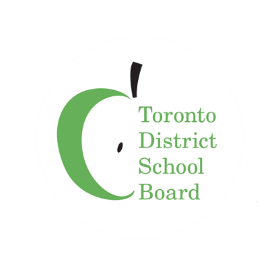 
वर्चुअल स्कूल फैमली न्यूज़लैटर के अप्रैल 2021 के अंक में आपका स्वागत है। हम आशा करते हैं कि इस महीने के शुरू में अप्रैल ब्रेक के दौरान हर किसी ने कुछ कार्यमुक्त समय का आनंद लिया होगा। वर्चुअल स्कूल के छात्रों ने ऑनलाइन इस चुनौतीपूर्ण वर्ष के दौरान बहुत दृढ़ता और लचीलेपन का प्रदर्शन जारी रखा है। हम वर्चुअल क्लासों और पूरे वर्चुअल स्कूल में हर महीने होने वाली नई और दिलचस्प परियोजनाओं और पहलों से प्रोत्साहित होते हैं! हमें इस महीने के न्यूज़लैटर में आपके साथ इनमें से कुछ को साझा करने पर गर्व है। 

अधिक जानकारी और अपडेटों के लिए, कृपया देखें www.tdsb.on.ca/virtualschool
और ट्विटर पर @tdsbvs पर फॉलो करें।